Lesson 6: Red and Yellow ApplesLet’s show what happens in a story.Warm-up: Act It Out: All About ApplesMai was picking apples at the orchard.Mai picked 5 yellow apples and 2 red apples.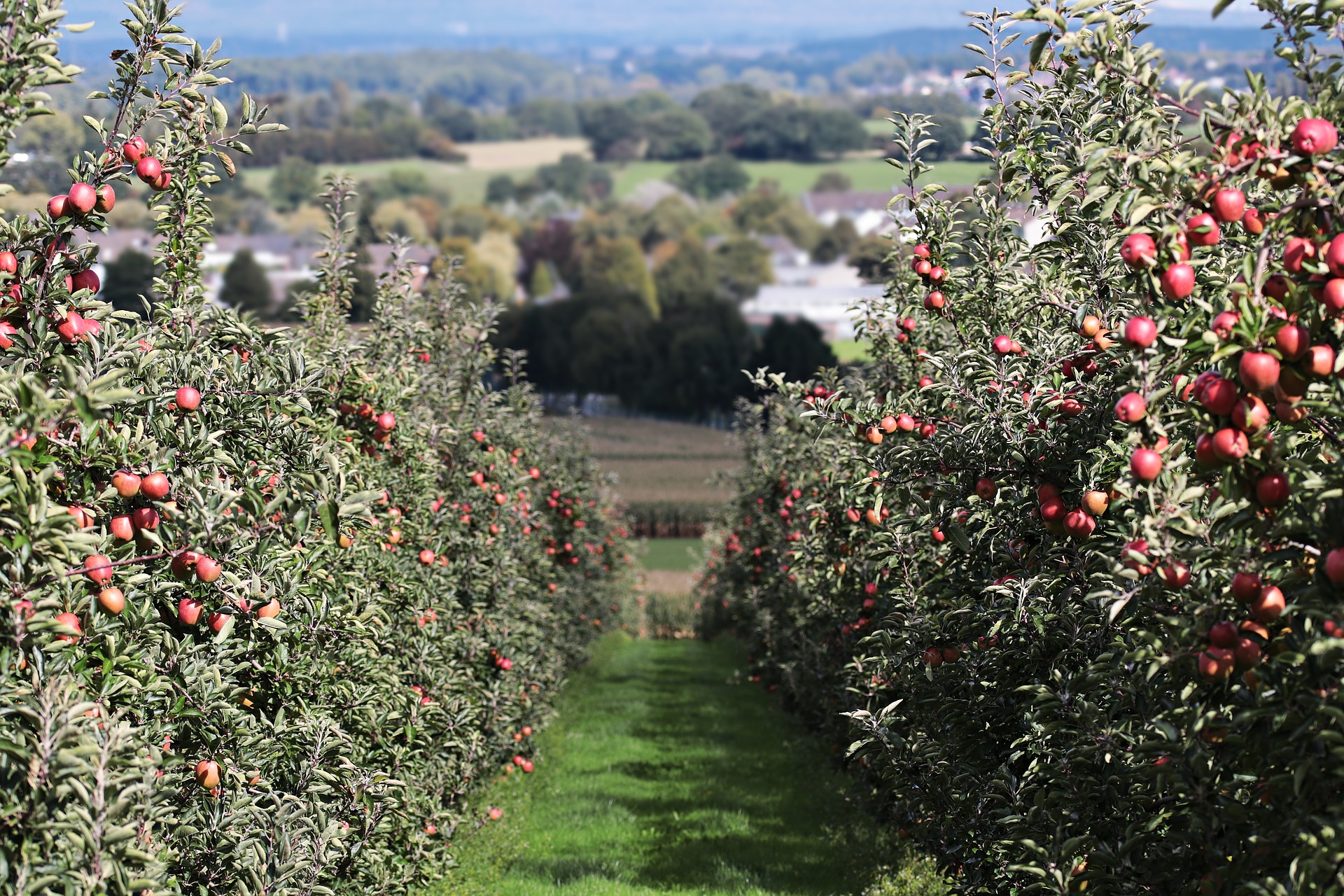 6.1: Two Problems about ApplesMai was picking apples at the orchard.Mai picked 5 yellow apples and 2 red apples.Lin picked 8 apples at the orchard.Some of the apples were yellow.The rest of the apples were red.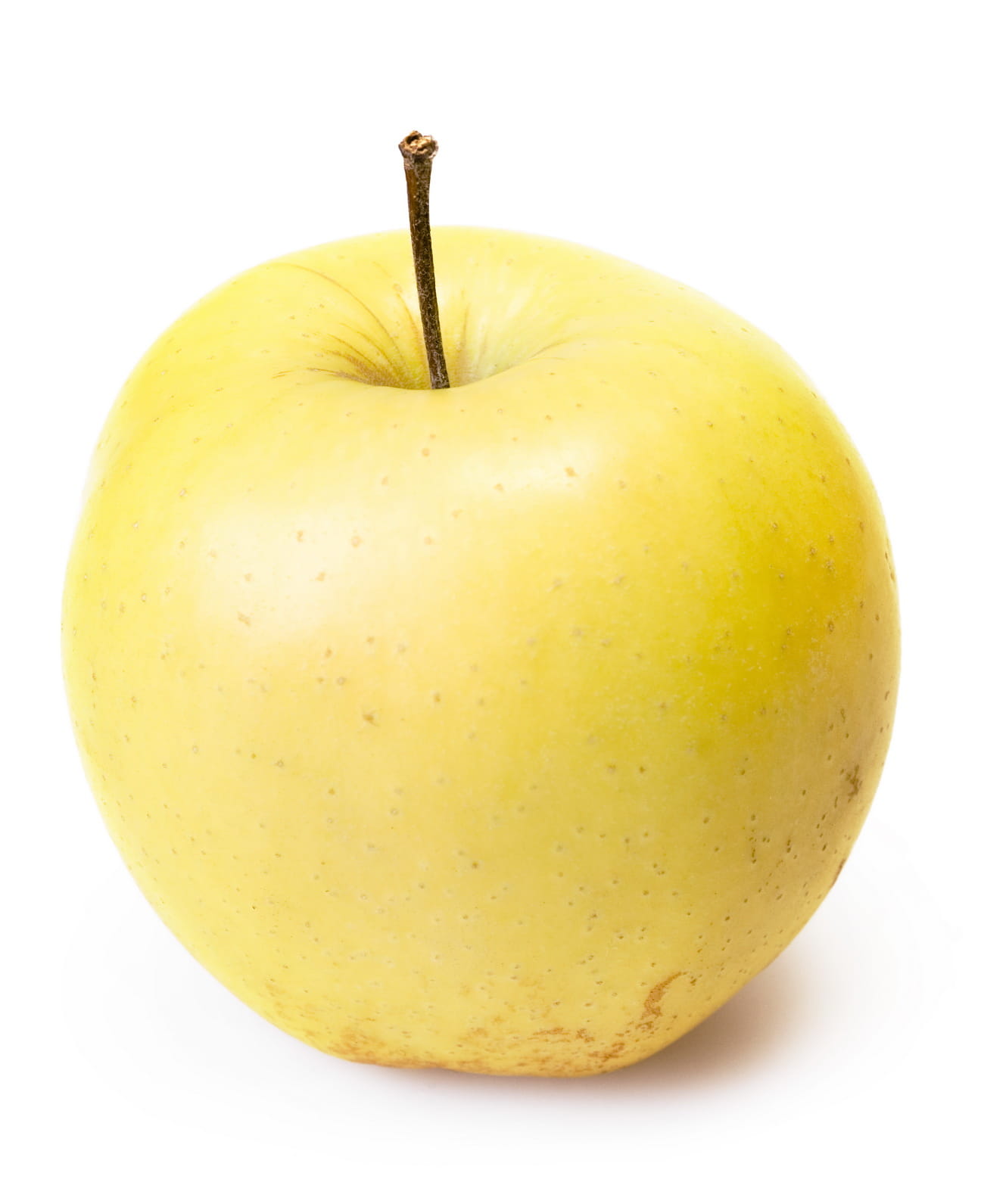 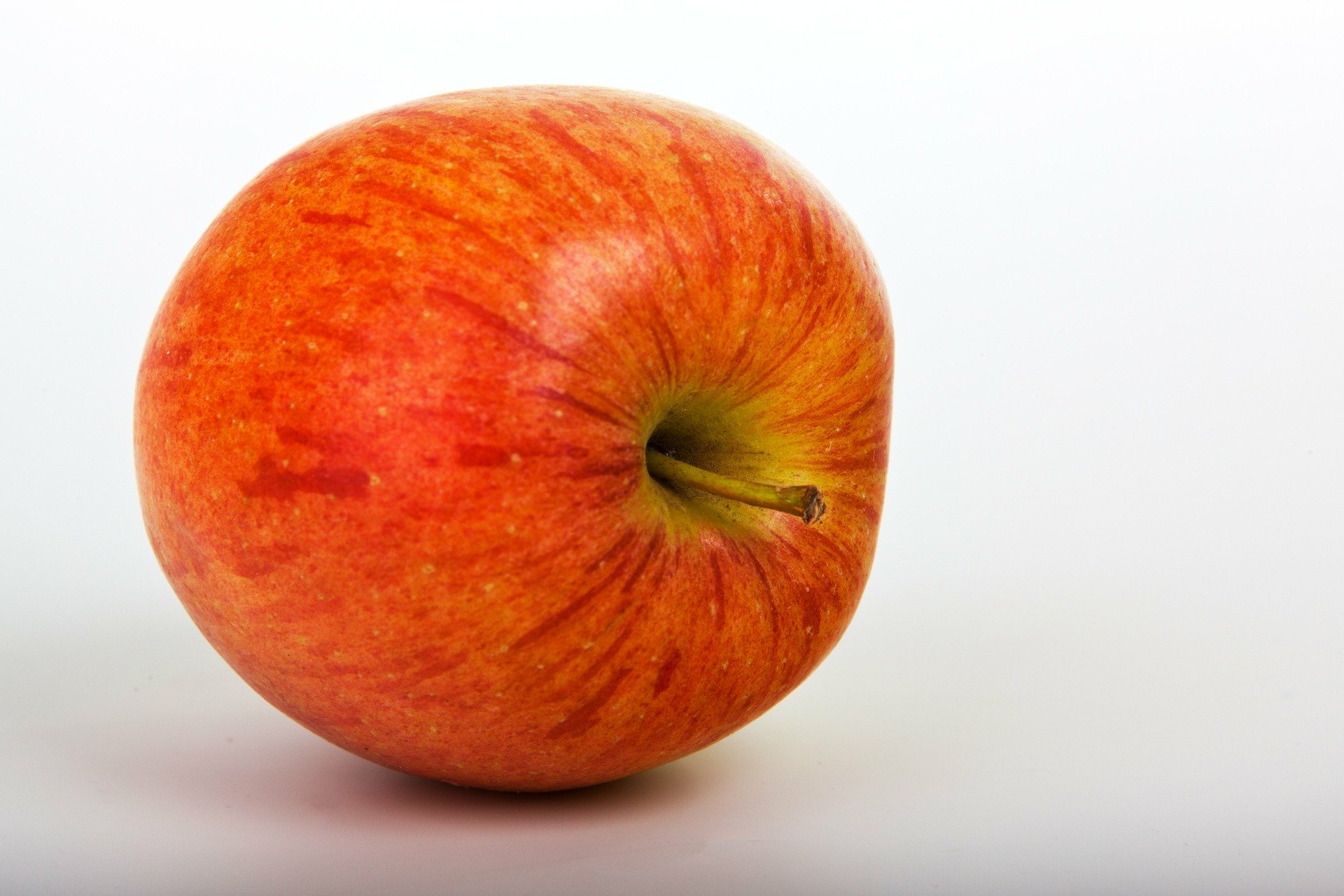 6.2: Yellow Apples and Red ApplesLin picked 8 apples at the orchard.Some of the apples were yellow.The rest of the apples were red.6.3: Centers: Choice TimeChoose a center.What’s Behind My Back?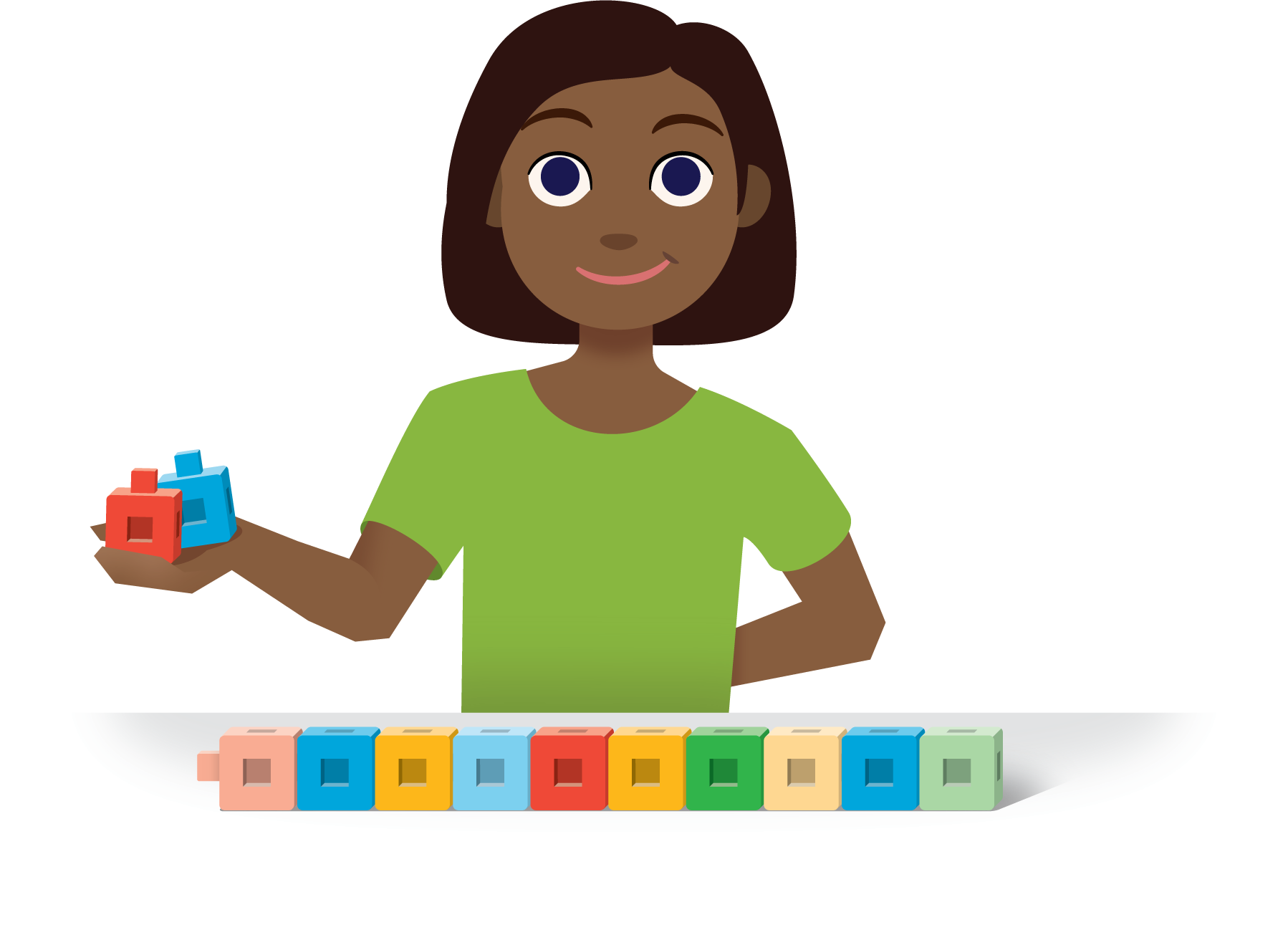 5-frames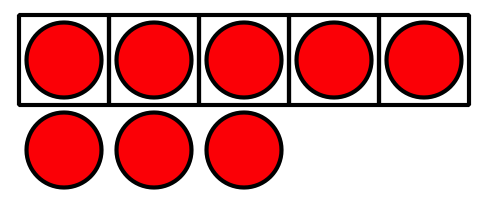 Make or Break Apart Numbers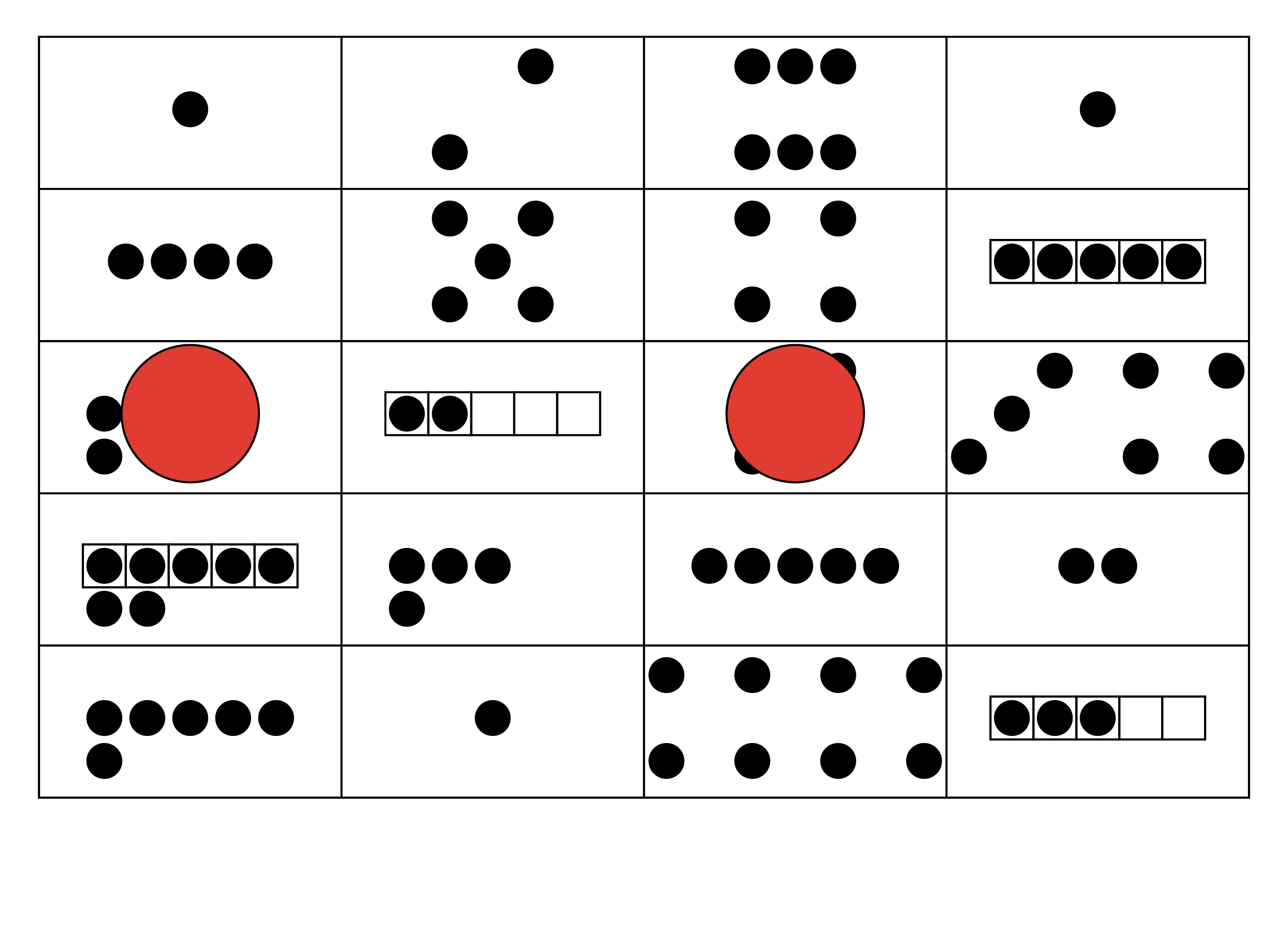 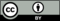 © CC BY 2021 Illustrative Mathematics®